Capture the YanksProgram Type: Peulot ErevApproximate Duration of the Program: 1 HourOne-Line Description: Overall Goals/Themes: Methods Used: Supplies/Resources Needed: cones, glow sticks and other colorful objects, chadar paper, hula hoops, face paintsEducational Content: American History, HebrewIdeal Location and Room Setup: Machane GimelTzvet Preparation and Roles: Instructions:Chanichim will be placed into teams and must change before dinner into their colorsDivide Machane gimmel into four quadrants: Betsy Ross, Abigail Adams, George Washington, and Alexander HamiltonAdd a middle section for the triviaEach team/quadrant will have a hula hoop full of objects of their own teams color in a hula hoop and a large sheet of chadar paperOnce the game begins they will have to run into other quadrants’s safe zone and get items from the hula hoops to bring back to their quadrant to create a picture/image on the chadar paperYou must have one foot in a quadrant to be considered in that quadrantOnce you get to a safe zone without being tagged, you take a single item and get safe passage back to your quadrantIf you get safe passage you must hold the item up over your head and walk back to your quadrantIf you get tagged in another quadrant you must go to the trivia zone and answer a trivia question correctly to go back to your quadrant and continue playingIf you get tagged in another quadrant you must hold both hands up and walk to the jail zone You must complete the prompt/image fully and check it with the madrich near your safe zoneIf you answer 3 questions correct in a row at the trivia zone, you may go safely to another quadrant and get an item for freeTimeline:Bechirot: Change into color and learn group815:Rain Plan: Do the game in the bag using the stage as a jail/questions for bonus pointsPrompts:American flagPortrait of their personMap of americaThe most american thing you can think ofAlpine towerAn eagle Statue of libertyCaptain america shieldThe capitol buildingExtra Missions:Say at least 20 states. Translate a line of the American anthem to Hebrew.Sing the anthem in a funny/creative/weird way. Invent a dance for the song “Born in the USA “ and dance with at least 6 kids.Write a new constitution in a 30 sec. TriviaGeorge Washington:George Washington was born on February 22, 1732He was born in VirginiaWhen he was born, they didn’t yet use the Gregorian calendar which is the one we use todayWhen the government finally adopted the Gregorian, all dates were moved back 11 days. Thus Washington's actual birth date became February 11th.George Washington had many fake teeth that were made of animal bones and human teethHis favorite breakfast was simple cornmeal pancakesHis close friends and family usually called him “General”He didn’t have a middle nameHis hair was all realHe was an honorary citizen of FranceHe received the highest US military award in the history of the countryWhen in office, his salary was made up of 2% of the national budgetThroughout his life he suffered from many of the worst diseases at the timeIt is estimated that he wrote between 18,000 to 20,000 letters in his lifeBefore the military, he worked as a professional surveyorBefore fighting against the british, he fought for them in Ohio He owned around 30 dogsHe only had one tooth in his mouth at his inaugurationHe was the only president ever to physically go to battle while in officeHe dropped out of school at age 15He was unanimously elected two timesHe could crack walnuts in between his fingerHe was the only president not to work out of the white houseAlexander Hamilton FactsHe has a musical about himHamilton was born on January 11, in either 1755 or 1757He was born on the island of Nevis in the British West IndiesHis Dad was Scottish, Mother was from NevisHe was rejected by Princeton, but accepted to ColumbiaHe was General George Washington’s aide de camp, or his right-hand manHamilton also personally led an attack and charge at the Battle of Yorktown on a British temporary fort (redoubt)He taught himself law and passed the examHe studied law with John Jay and William Paterson, two future Supreme Court JusticesHe helped promote the Constitutional Convention of 1787Hamilton’s constitutional legacy was the Federalist PapersHis authorship of the Federalist Papers wasn’t made public until after his deathHe died in 1804Hamilton founded the Treasury Department and strengthened the banking systemHamilton was the first Secretary of the TreasuryHamilton also formed the First Bank of the United StatesHe was able to convince other nations that the United States was financially soundHamilton inspired the first American political party, the Federalist PartyIn response to the creation of the Federalist Party, James Madison and Thomas Jefferson formed a political faction known as the Republicans that directly objected to Hamilton and his ideasHamilton helped his own political enemy, Thomas Jefferson, become PresidentAaron Burr killed Hamilton in a duelHamilton and Burr had been rivals in New York before the 1800 election, and Hamilton worked to deny Burr’s election to the New York governorshipHamilton refusing to retract an insult led to the duel that killed himHamilton was the founding trustee of the hamilton-oneida academy, which later became Hamilton College Hamilton is on the 10$ BillBetsy Ross Trivia:Betsy Ross made the first American FlagBetsy Ross was born Elizabeth GriscomRoss’s parents were Samuel Griscom and Rebecca James GriscomHer dad, Samuel Griscom, helped build the bell tower on Independence HallHer design was based on a sketch from George WashingtonBetsy was born on January 1, 1752Ross lived most of her life in Philadelphia Ross was number eight of seventeen children and was raised by her mother and fatherRoss was a quakerRoss was taught sewing by her aunt, and then did apprenticeships with an upholsterRoss met her husband, John Ross, at the apprenticeship with the upholsterJohn Ross was killed by a gunpowder explosion while performing guard duties with the local militaryRoss married a total of three times Ross met with George Washington, George Ross, and Robert Morris in the spring of 1776, to have the discussion that eventually led to the sewing of the first American flag Betsy Ross was the mother of two daughters with her second husband, and the mother of five daughters with her third husband. She continued to run her upholstery business while reportedly making flags for the U.S. until the late 1820s. She died on January 30, 1836. She was originally buried in Philadelphia at a Quaker burial ground A year before the United States bicentennial in 1975, arrangements were made to have the remains of Betsy Ross removed from the cemetery in Mt. Moriah to the Betsy Ross House courtyard as this was the location where she supposedly lived while making the first American flag Betsy Ross was nicknamed the little rebel by the British Soldiers who occupied her homeBetsy Ross went to the Rebecca Jones School for Quakers founded by William PennAbigail Adams Trivia:She was married to the second president and mother of the 6th presidentAbigail Smith was born November 11, 1744She never went to schoolShe studied philosophy and famous authors in her father’s library Abigail and Jon met when Abigail was 11She gave birth to 16 childrenShe was the first First Lady to live in the White HouseShe assumed an active role as an informal adviser to the president and as the First Lady.Abigail was an advocate for women’s rights and equal public education for women.She supported the emancipation of slaves which she considered a threat to democracyDuring the American Revolution she was often left in charge of all the household responsibilities which not only included raising their children but also handling business dealings such as purchasing land, selling crops, and tenant interactions.Abigail Adams was very politically active and while in the White House was referred to by some as "Mrs. President"In fact she wrote to the Continental Congress, as they worked on forming the United States government, to "remember the ladies". She spoke about equal representation for women and how women should not be governed by laws that they had no representation in creating; the same grievances the colonist had against Britain that led to the American Revolutionary War.Estimates put the number of letters they exchanged at more than 1100. she was descended from many well known New England families.Machane Gimmel Setup: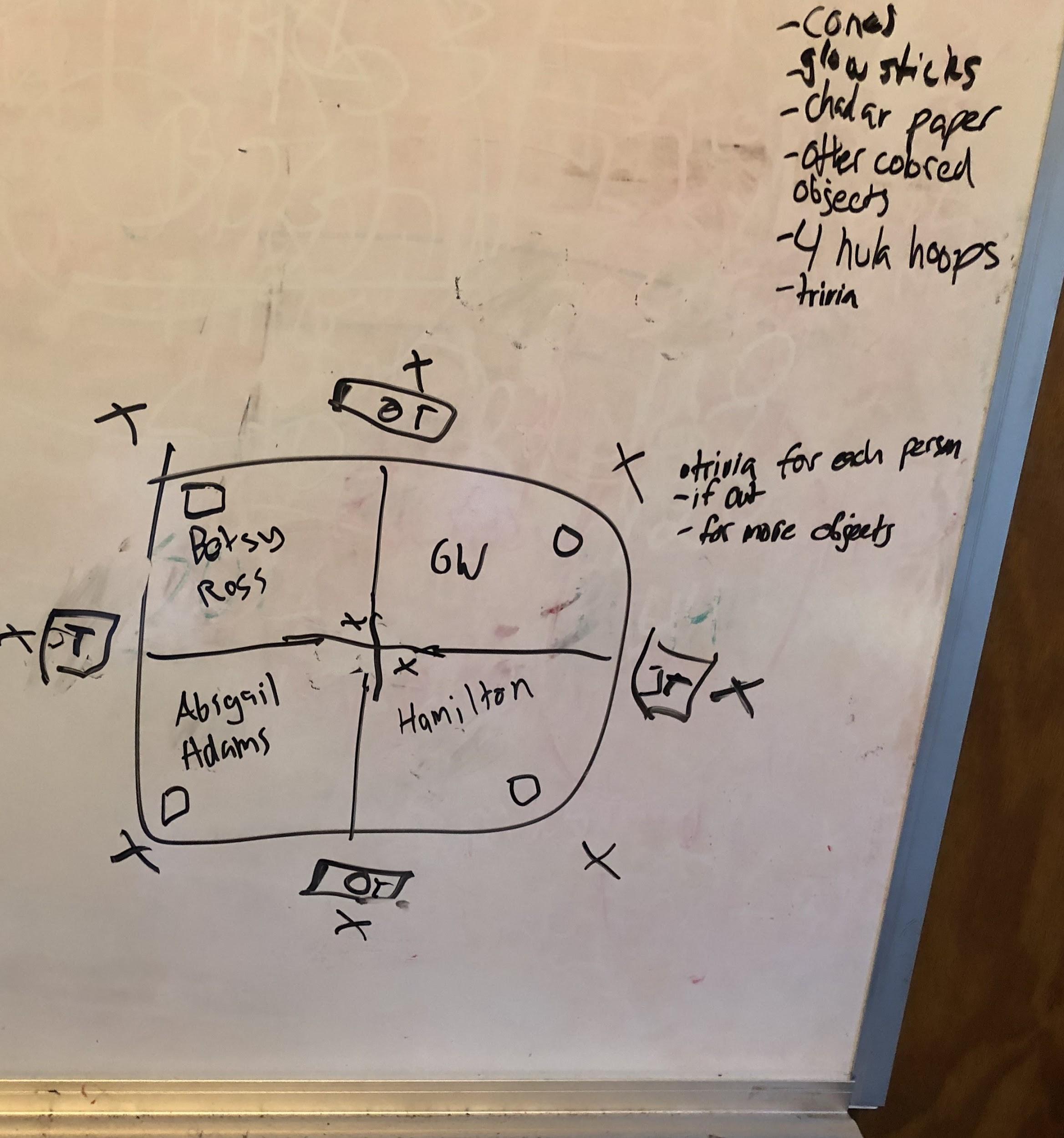 To do:-Groups-finish trivia-gather supplies-come up with better name